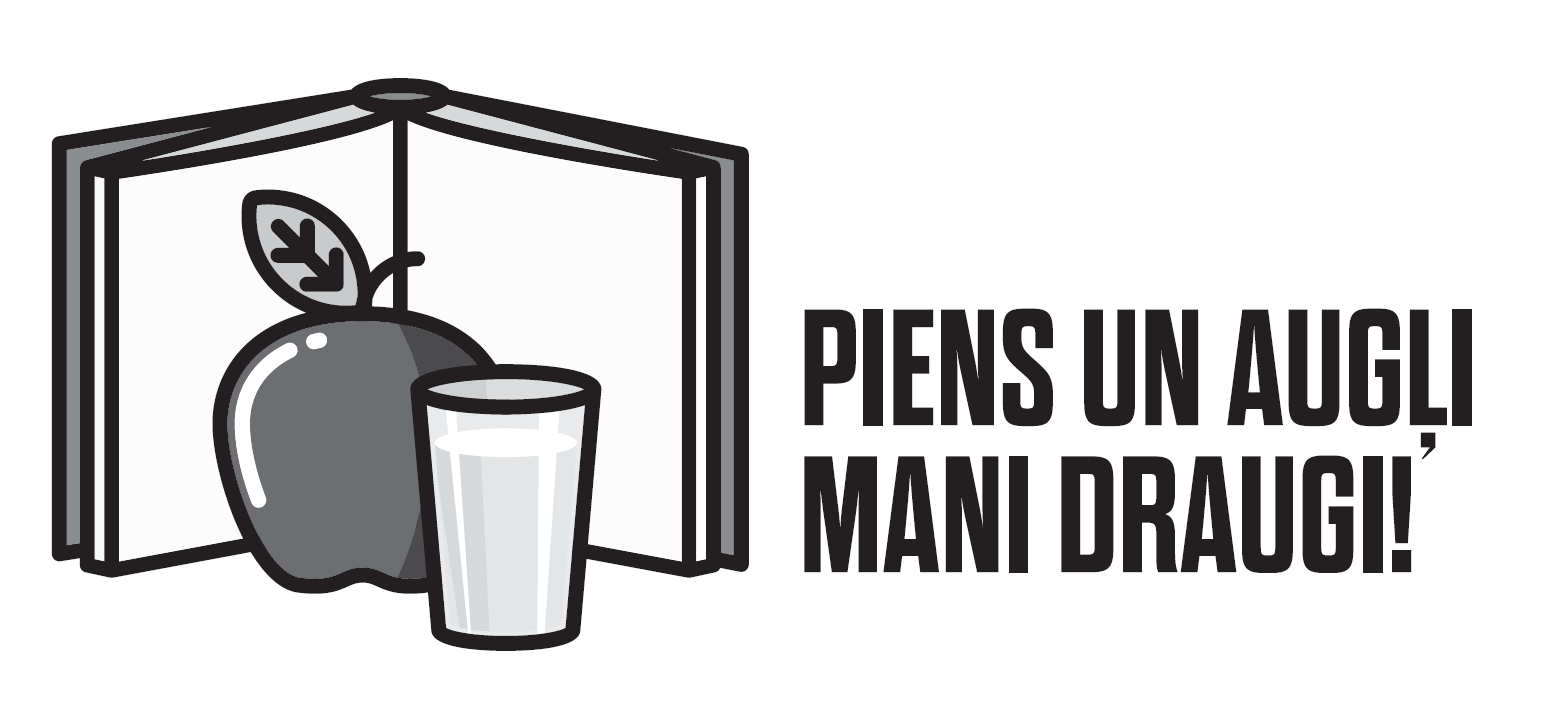 AR EIROPAS SAVIENĪBAS FINANSIĀLU ATBALSTU MŪSUPIEDALĀS EIROPAS SAVIENĪBASPROGRAMMĀ SKOLU APGĀDEI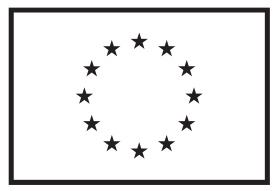 www.piensaugliskolai.lv